DETECTION 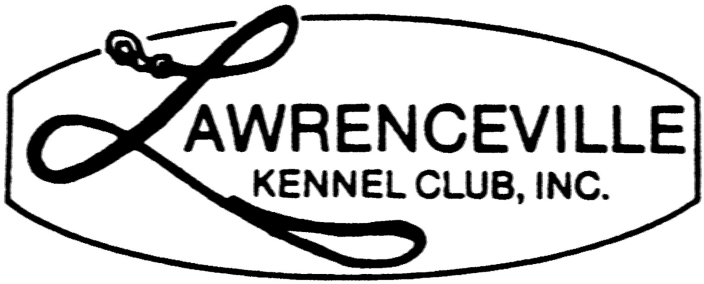 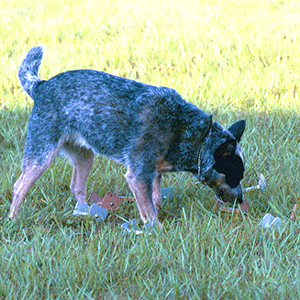 SEMINARBY MARK LEAMERMark began training dogs in 1973 while stationed in Germany with the U.S. Army.  Starting in 1976, he worked in law enforcement where he handled and trained several police K-9s.  In the last 25+ years, Mark has provided police K-9s, handler training and consulting to 15 law enforcement agencies in the state of Georgia.  Mark’s training methods for narcotics detection has produced highly reliable and effective dogs for law enforcement.SATURDAY APRIL 27, 2019   11:00 AM – 2:30 PMSeminar and Demos by Local Law Enforcement11:00 AM to 12:30 PMLunch available 12:30 to 1:00 PMWorking Session 1:00-2:30 PMSEMINAR AND LUNCH $4010 WORKING SPOTS AVAILABLE $80(Spots assigned on a first come basis)